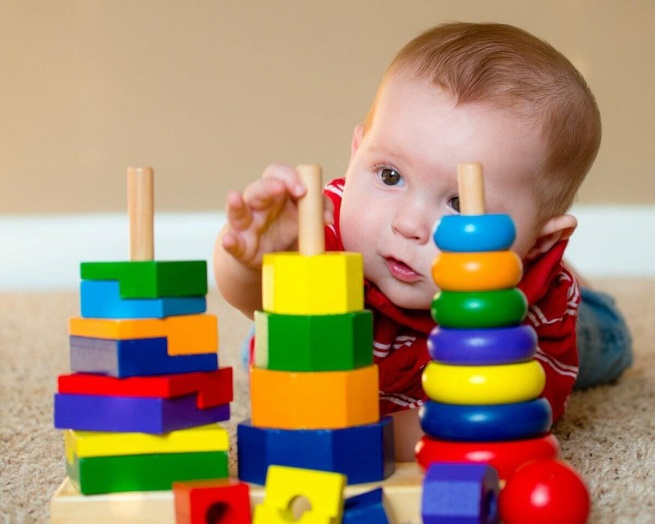 Ребенок родился, и сразу начинается его развитие: от ласковых прикосновений маминых рук формируется тактильные ощущения, от нежного голоса - слуховое внимание, от звука и движения погремушки над головой малыша развивается зрительная координация и т.д.Наша задача -  превратить каждый день ребенка в открытие нового, неизведанного, в интересный путь к познанию и освоению. И чем старше малыш, тем осознаннее он изучает этот мир, научаясь применять знания на практике. Предлагаем вашему вниманию интересные задания для детей 4-7 лет для формирования мыслительных операций, расширения кругозора и развитию познавательного интереса.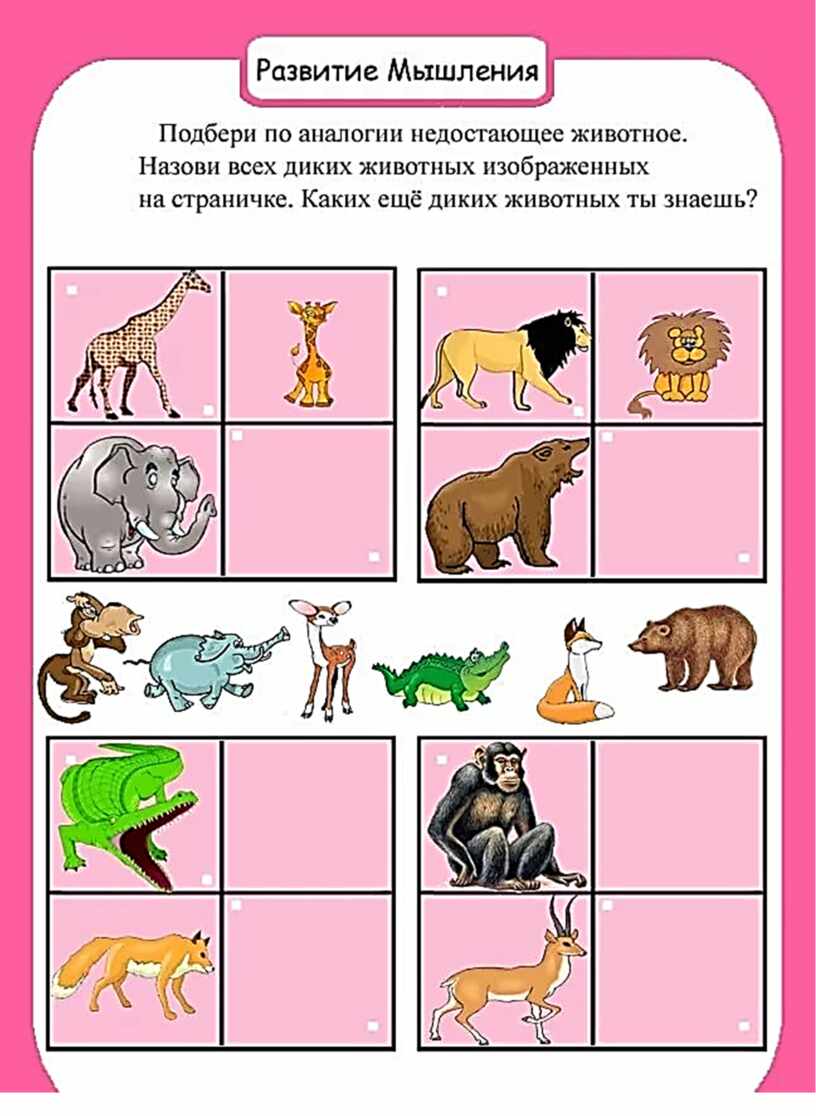 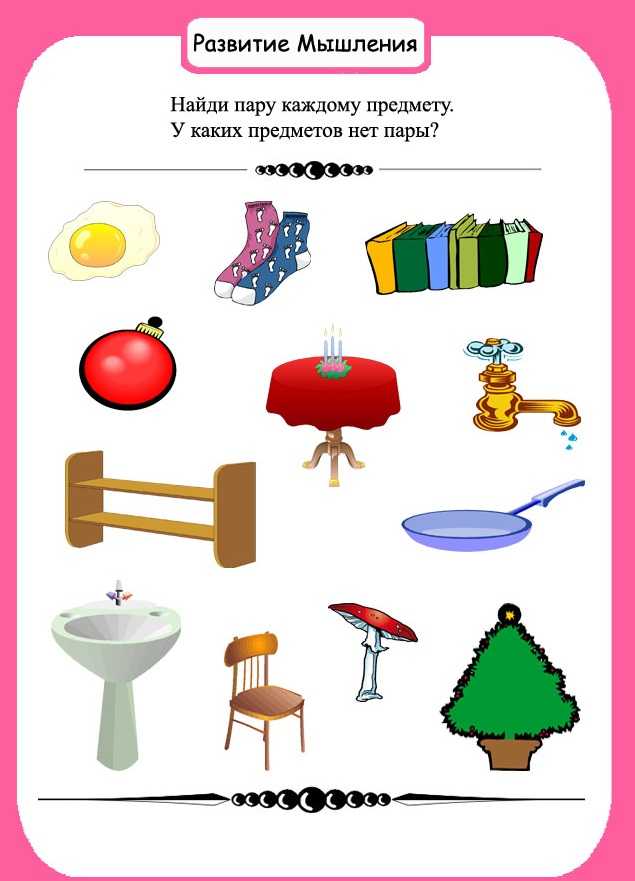 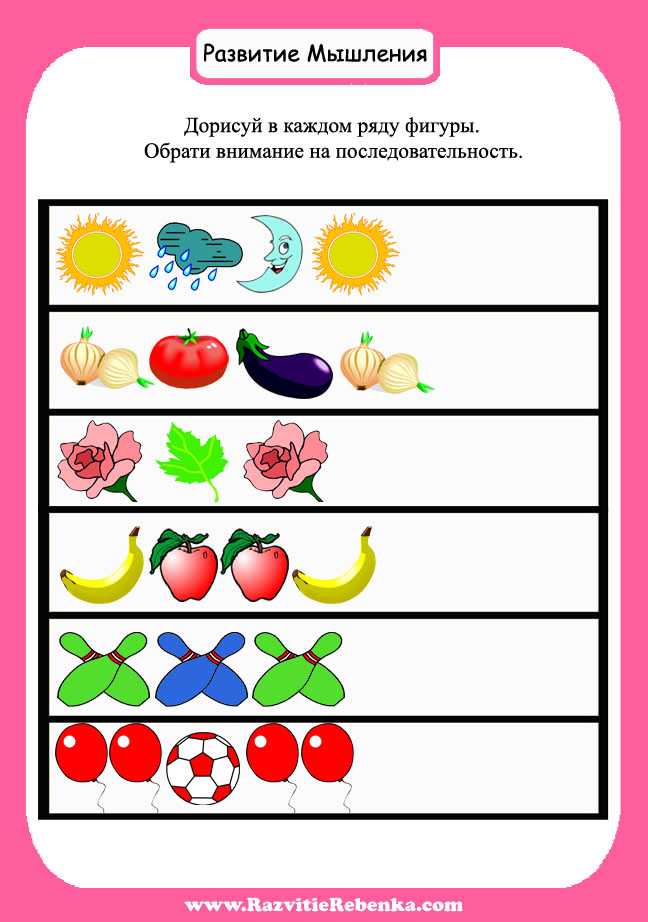 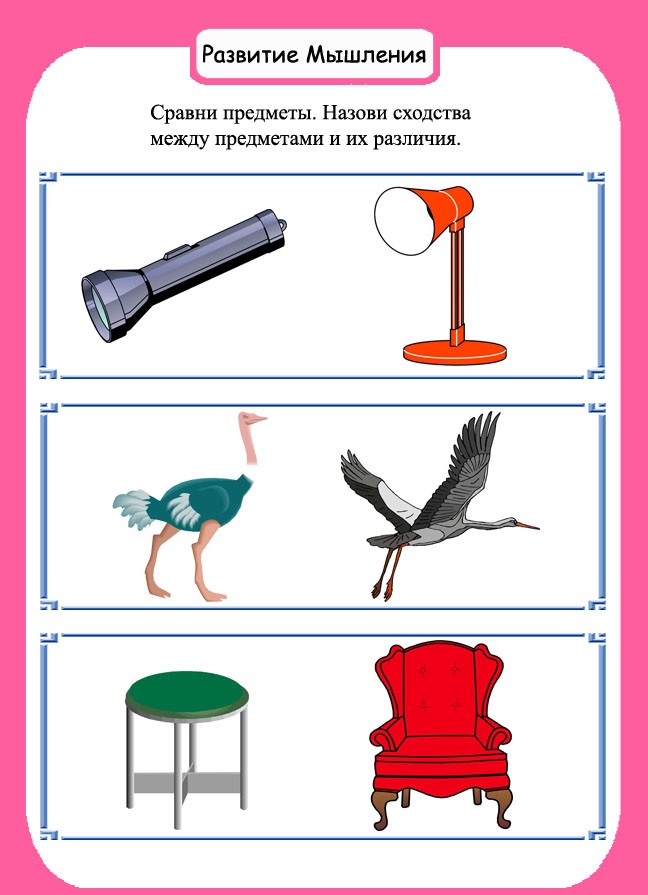 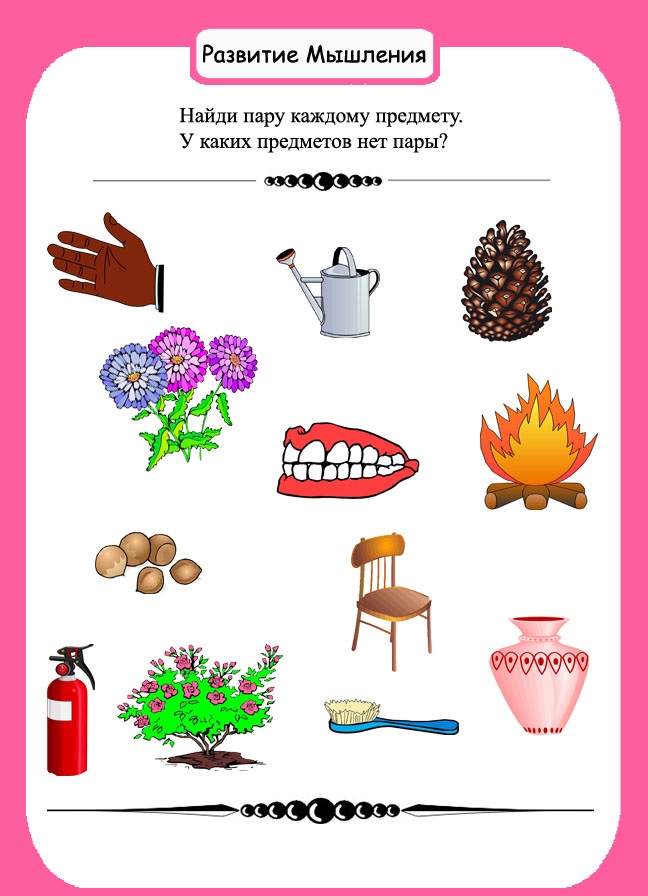 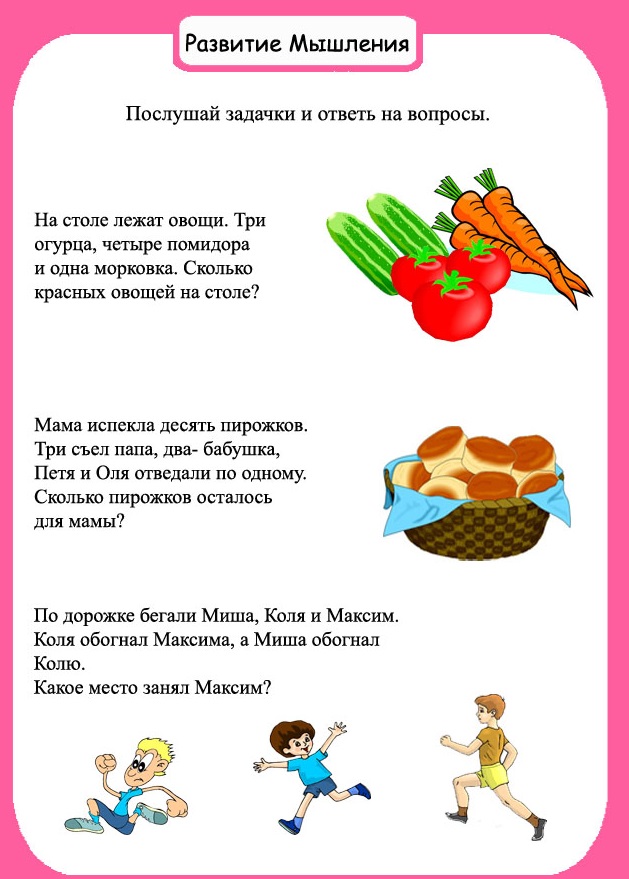 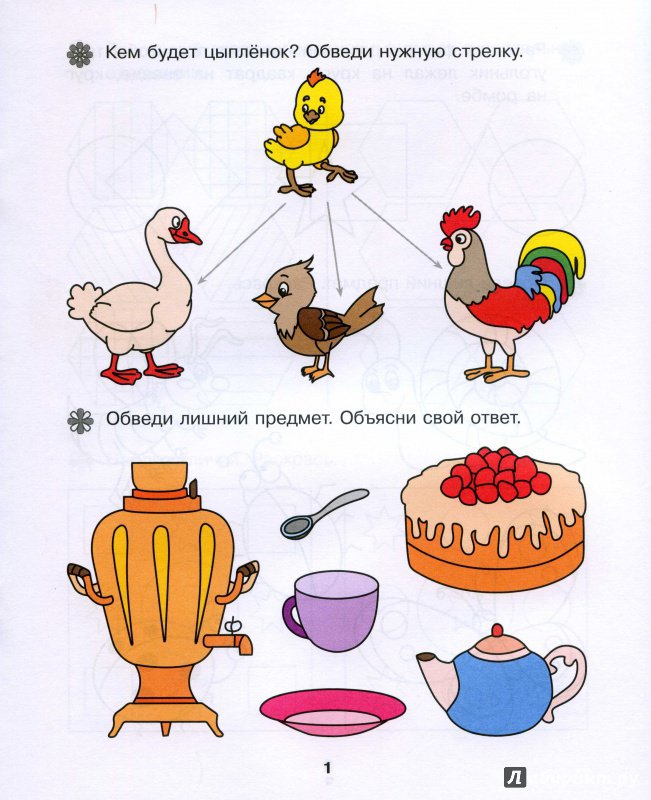 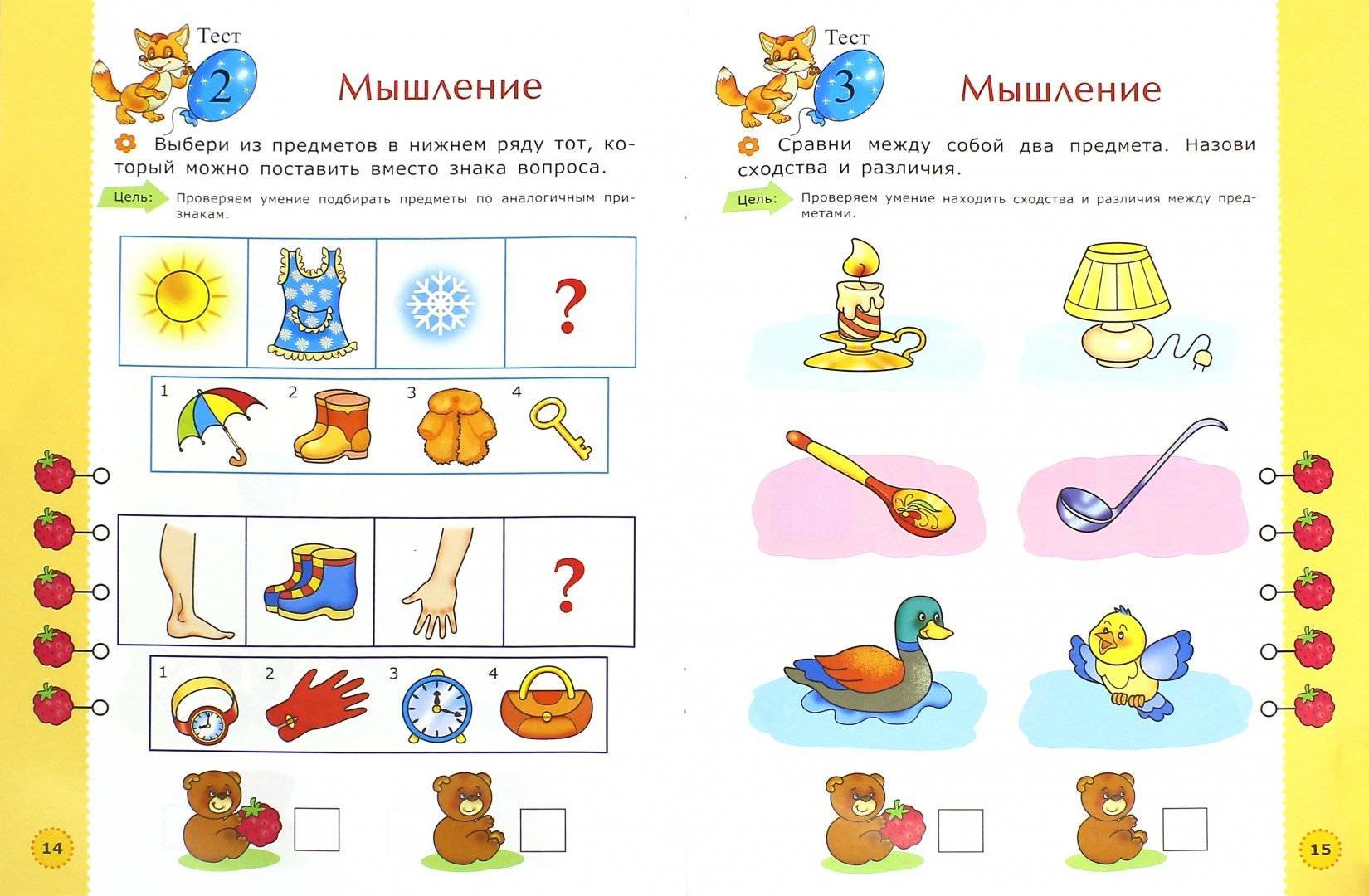 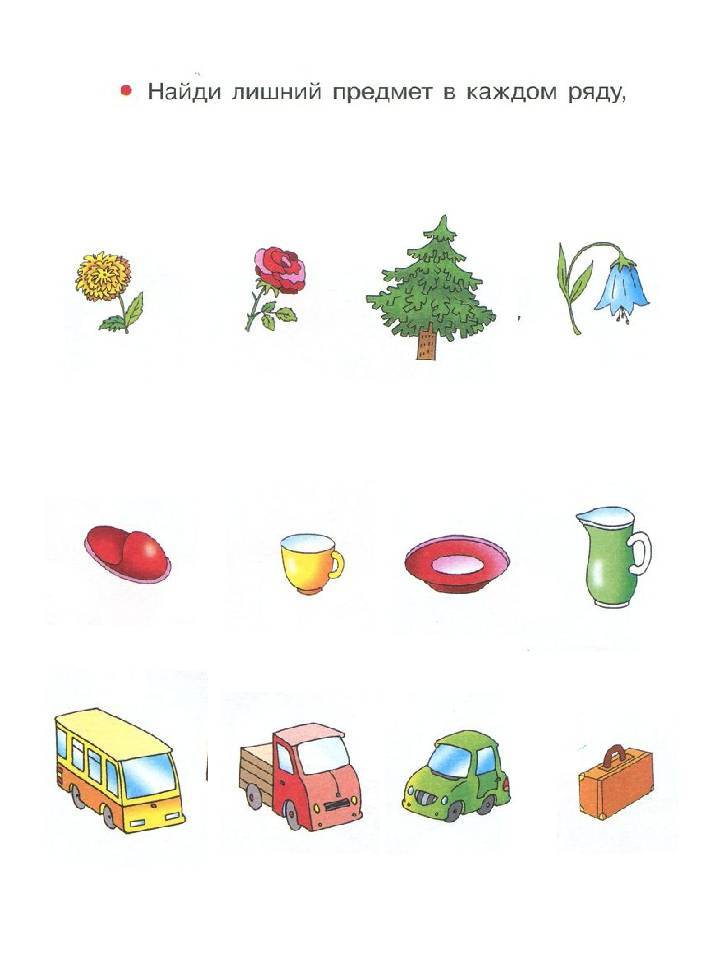 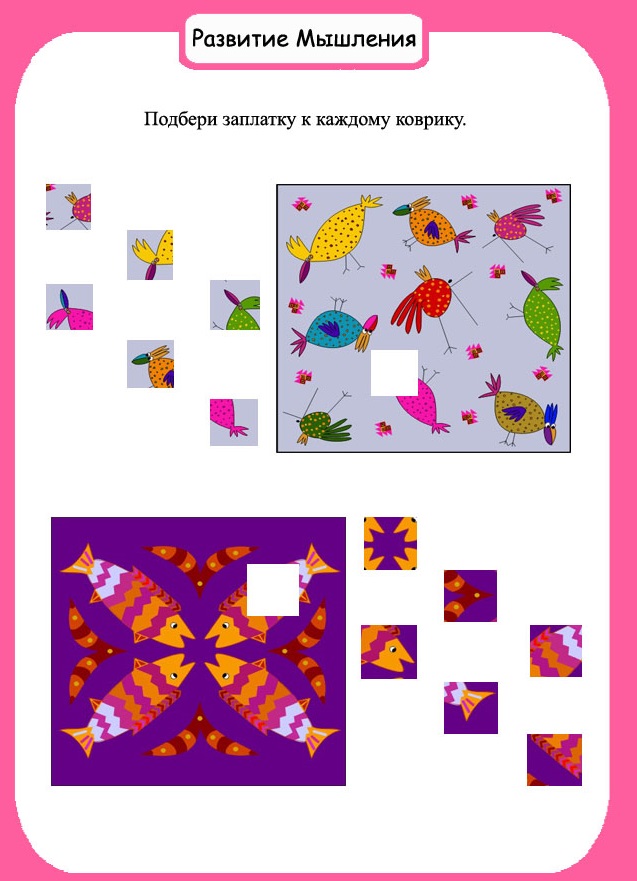 Дошкольный возрастВид мышленияОсновные характеристикиМладший(3-4 года)Предметно-действенноеПознание объекта с помощью практических действий: ощупывание предмета, разъединение и соединение частей, ломание игрушек.Средний(4-6 лет)Предметно-действенное (развивается); визуально-образное (формируется)Изучение объекта посредством наглядного восприятия как с использованием практических действий, так и без них. Увеличение объема памяти, развитие внимания и воображения. Способность использовать изобразительные схемы для решения простых задач.Старший(6-7 лет)Визуально-образное (развивается); словесно-логическое (формируется)Попытки систематизировать представления об объекте. Формирование понятий. Установление причинно-следственных связей. Способность рассуждать, решать более сложные задачи.